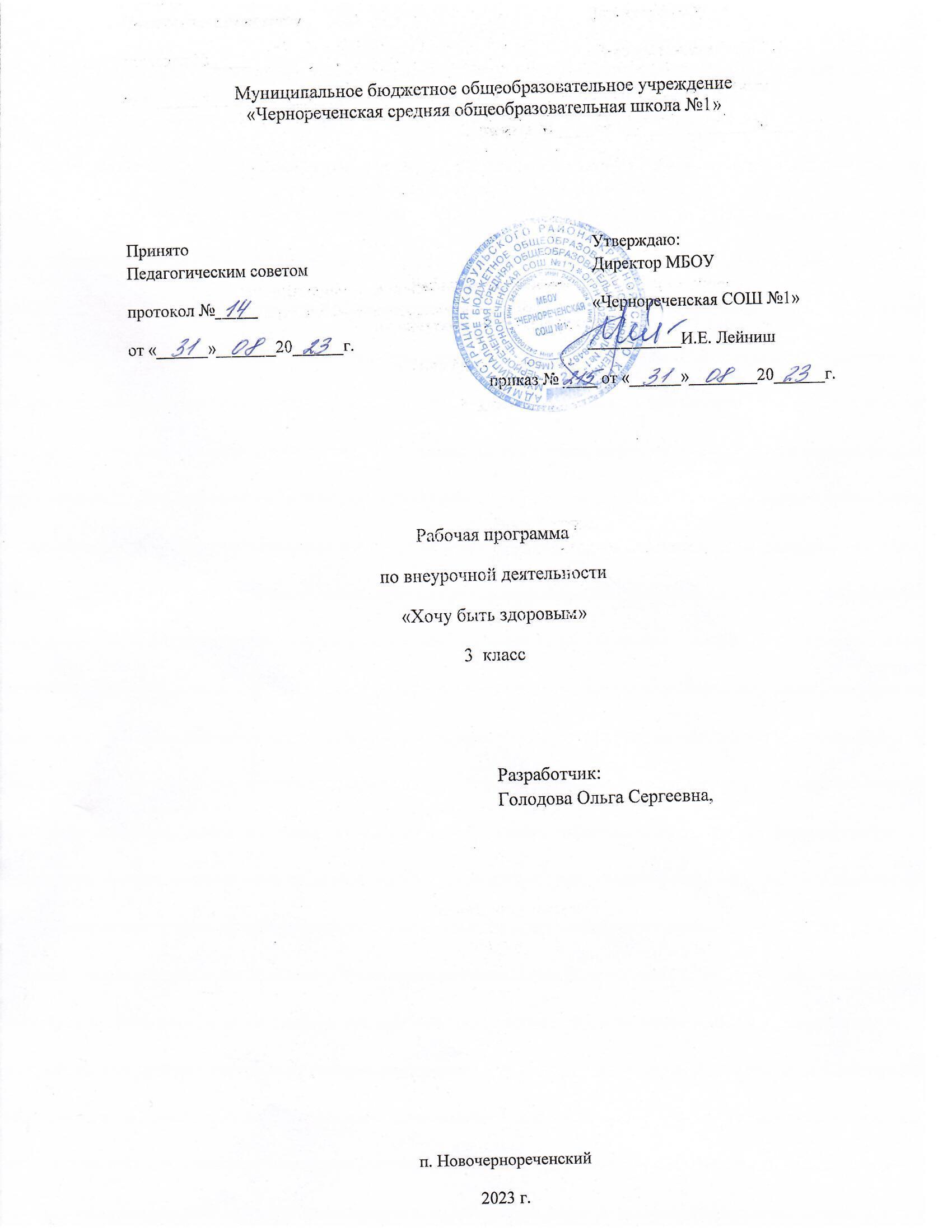 Планируемые результаты освоения курсаВ процессе обучения и воспитания собственных установок, потребностей в значимой мотивации на соблюдение норм и правил здорового образа жизни, культуры здоровья у обучающихся формируются познавательные, личностные, регулятивные, коммуникативные универсальные учебные действия.Оздоровительные результаты программы внеурочной деятельности:осознание обучающимися необходимости заботы о своём здоровье и выработки форм поведения, которые помогут избежать опасности для жизни и здоровья, а значит, произойдет уменьшение пропусков по причине болезни и произойдет увеличение численности обучающихся, посещающих спортивные секции и спортивно-оздоровительные мероприятия;социальная адаптация детей, расширение сферы общения, приобретение опыта взаимодействия с окружающим миром.Первостепенным результатом реализации программы внеурочной деятельности будет сознательное отношение обучающихся к собственному здоровью во всем его проявлениях.Требования к знаниям и умениям, которые должны приобрести обучающиеся в процессе реализациипрограммы внеурочной деятельностиВ ходе реализация программы внеурочной деятельности по спортивно-оздоровительному направлению «Хочу быть здоровым» обучающиеся должны знать:основные	вопросы	гигиены,	касающиеся	профилактики	вирусных заболеваний, передающихся воздушно-капельным путем;	особенности	влияния	вредных	привычек	на	здоровье	младшего школьника;	особенности	воздействия	двигательной	активности	на	организм человека;основы рационального питания;причины возникновения травм и правила оказания первой помощи;способы сохранения и укрепление здоровья;	виды	закаливания	(пребывание	на	свежем	воздухе,	обливание, обтирание, солнечные ванны) и правила закаливания организма.основы развития познавательной сферы;свои права и права других людей;	соблюдать	общепринятые	правила	в	семье,	в	школе,	в	гостях, транспорте, общественных учреждениях;влияние здоровья на успешную учебную деятельность;	значение	физических	упражнений	для	сохранения	и	укрепления здоровья;основные формы физических занятий и виды физических упражнений.знания о “полезных” и “вредных” продуктах, значение режима питания. В	результате		реализации		программы	внеурочной	деятельности	по формированию культуры здоровья у обучающихся развиваются группы качеств: отношение к самому себе, отношение к другим людям, отношение к вещам, отношение к окружающему миру. Благодаря тому, что содержание данной программы раскрывает все стороны здоровья, обучающиеся будут демонстрировать такие качества личности как: товарищество, уважение к старшим,	доброта,	честность,	трудолюбие,		бережливость, дисциплинированность, соблюдение порядка, любознательность, любовь к прекрасному, стремление быть сильным и ловким.Календарно – тематическое планирование№ДатаТема106.09Введение «Вот мы и в школе».213.09«Здоровый образ жизни, что это?»320.09Личная гигиена427.09В гостях у Мойдодыра504.10Подвижные игры611.10Советы доктор Воды718.10Конкурс загадок о пищевых продуктах825.10Питание – необходимое условие для жизни человека908.11«Остров здоровья»1015.11Игра «Смак»1122.11Правильное питание –залог физического и психологического здоровья1229.11Вредные микробы1306.12Что такое здоровая пища и как её приготовить1413.12Подвижные игры1520.12«Доктора природы». Здоровая пища1627.12КВН «Вредные и полезные растения»17Подвижные игры18«Чудесный сундучок»19Труд и здоровье20Наш мозг и его волшебные действия21День здоровья «Хочу остаться здоровым»22Солнце, воздух и вода наши лучшие друзья.23Подвижные игры24Друзья «Вода и мыло»25Праздник «В царстве царицы Гигиены»26Конкурс рисунков «Если хочешь быть здоров»27Подвижные игры28Мое здоровье в моих руках29Беседа “Как сохранять и укреплять свое здоровье”.30Экскурсия «Природа – источник здоровья»31Подвижные игры32«Моё здоровье в моих руках»33Мой внешний вид – залог здоровья34«Доброречие»III19.20.Наш мозг и еговолшебные действия1121.День здоровья«Хочу остаться здоровым»1122.Солнце, воздух и вода наши лучшиедрузья.1123.Подвижные игры124.Друзья «Вода имыло»1125.Праздник «Вцарстве царицы Гигиены»1126.Конкурс рисунков«Если хочешь быть здоров»1127.Подвижные игры128.Мое здоровье в моихруках1129.Беседа “Как сохранять иукреплять своездоровье”.1130.Экскурсия «Природа– источник здоровья»1131.Подвижные игры1132«Моё здоровье вмоих руках»11викторинаIVЯ в школе и дома2233.Мой внешний вид –залог здоровья1134.«Доброречие»11